ПРОЄКТ            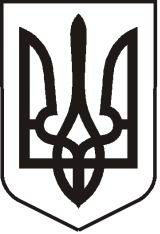  УКРАЇНАЛУГАНСЬКА   ОБЛАСТЬПОПАСНЯНСЬКА  МІСЬКА  РАДАВИКОНАВЧИЙ КОМІТЕТРIШЕННЯ 21 січня  2020 року                            м. Попасна	                                             №  ___Про внесення змін до рішення виконкому міської ради від 24.04.2019 №50 «Про затвердження  орієнтовного переліку  адміністративних послуг, які  надаються Попаснянською міською радою та її виконавчим  комітетом,  інформаційних і  технологічних карток з надання адміністративних послуг (у новій редакції)» (зі змінами)Керуючись ст.40  Закону України «Про місцеве самоврядування в Україні», ст.8 та ст.20 Закону України «Про адміністративні послуги», постановою  Кабінету Міністрів України від 30.01.2013 № 44 «Про затвердження вимог підготовки технологічної картки адміністративної послуги», на підставі рішення Попаснянської міської ради від 23.12.2019 року №111/11 «Про передачу виконавчому комітету Попаснянської міської ради окремих повноважень щодо управління майном, яке належить до комунальної власності територіальної громади м. Попасна», виконавчий комітет Попаснянської міської радиВИРІШИВ:Внести зміни до рішення виконкому міської ради від 24.04.2019 №50 «Про затвердження  орієнтовного переліку  адміністративних послуг, які  надаються Попаснянською міською радою та її виконавчим  комітетом,  інформаційних і  технологічних карток з надання адміністративних послуг (у новій редакції)» (зі змінами), а саме:- додаток 1 «Орієнтовний перелік  адміністративних послуг,  які  надаються Попаснянською міською радою та її  виконавчим  комітетом» доповнити назвою адміністративної послуги №__ «Згода на реєстрацію (відмови в реєстрації) місця проживання осіб у будинках (квартирах) державного житлового фонду на території м. Попасна, які належать територіальній громаді м. Попасна в особі Попаснянської міської ради»;додаток 2 «Інформаційні  картки  з  надання  адміністративних   послуг» доповнити інформаційною карткою №__ «Згода на реєстрацію (відмови в реєстрації) місця проживання осіб у будинках (квартирах) державного житлового фонду на території м. Попасна, які належать територіальній громаді м. Попасна в особі Попаснянської міської ради»;додаток 3 «Технологічні картки  з  надання  адміністративних   послуг» доповнити технологічною карткою №__ «Згода на реєстрацію (відмови в реєстрації) місця проживання осіб у будинках (квартирах) державного житлового фонду на території м. Попасна, які належать територіальній громаді м. Попасна в особі Попаснянської міської ради».Контроль за виконанням даного рішення покласти на  керуючого справами виконкому міської ради Кулік Л.А. та загальний відділ виконкому міської ради (Степанова В.М.)Міський голова                                                                           Ю.І. ОнищенкоПідготувала:Демченко, 2-10-89